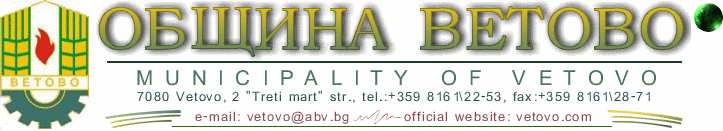 РАЗДЕЛ IIОБРАЗЦИ НА ДОКУМЕНТИЗА УЧАСТИЕ В ОБЩЕСТВЕНА ПОРЪЧКА ПО ЧЛ. 20, АЛ. 1, Т. 1,  б. „б“  ОТ ЗОП - – ОТКРИТА ПРОЦЕДУРА  С ПРЕДМЕТ:„Сметосъбиране и сметоизвозване на битови и строителни отпадъци от населените места на територията на община Ветово“гр. Ветово2018 год. ОБРАЗЕЦ №2ДО ОБЩИНА ВЕТОВО УЛ. ”ТРЕТИ МАРТ” №2ГРАД ВЕТОВОПРЕДЛОЖЕНИЕ ЗА ИЗПЪЛНЕНИЕ НА ПРЪЧКАТА  за участие в открита процедура по реда на чл.20, ал.1, т.1,  б. „б“   от ЗОП  с предмет: "Сметосъбиране и сметоизвозване на битови и строителни отпадъци от населените места на територията на община Ветово “от: ………………………………………………………..……………..………………………(наименование на участника)с БУЛСТАТ/ЕИК: ……………………….., представлявано от …….………..……………………………………………………………… 						(трите имена)в качеството  на ………………………………………………………..…………………                                                              (длъжност)със седалище и адрес на управление: ……………………………………………….…., факс: ................................., електронна поща (е-mail): ……….................	УВАЖАЕМИ ГОСПОДА,След като се запознахме с документацията за участие в открита процедура за възлагане на обществена поръчка с посочения предмет, представяме следното  Техническо предложение за изпълнение на поръчката.1. Приемаме условията за изпълнение на обществената поръчка, заложени в клаузите на приложения към документацията за участие проект на договор. 2. Приемаме срокът на валидност на нашата оферта да бъде  6 (шест) месеца, считано от датата,  посочена за краен срок за получаване на оферти, съгласно Обявлението за обществена поръчка. 3. Декларираме, че ако бъдем избрани за изпълнители ще изпълним предмета на поръчката в пълно съответствие с техническите спецификации, изискванията на възложителя, нормативните изисквания, добрите практики в областта и представеното от нас техническо предложение. 4. Декларираме, че при изготвяне на офертата са спазени задълженията, свързани с данъци и осигуровки,опазване на околната среда, закрила на заетостта и условията на труд. 5. Декларираме, че за изпълнение на дейностите по предмета на обществената поръчка:5.1. Ще доставим следния брой съдове по вид и населени места и ще осигурим честота на сметосъбирането и сметоизвозването, както следва: Метален контейнер тип „Бобър“ за битови отпадъци, изработен от стоманена ламарина с дебелина минимум 1,5 мм с поцинковано покритие или контейнер от полиетилен с висока плътност - HDPE тип „Бобър”, с вместимост 1,1 куб.м. и честота на обслужване на съдовете за всяко населено място са, както следва:Контейнери за строителни отпадъци – сменяеми метални контейнери с обем 4,0 куб.м., както следва:5.2. Ще осигурим дезинфекция на съдовете за отпадъци два пъти годишно.6. Предлагаме срок за реакция при нужда от подмяна на дефектирал съд за отпадъци  в рамките на  3 (три) календарни дни.Срокът за реакция при нужда от подмяна на дефектирал съд за отпадъци представлява срокът, който започва да тече от момента на уведомяване на Изпълнителя от страна на Възложителя, за наличието на съд, който има дефект и не може да се използва по предназначение, и приключва в момента, в който на мястото се постави нов съд за събиране на отпадъците.7.  Ще осигурим резерв от 80бр.допълнителни съдове за битови отпадъци за целия срок на договора, който ще бъде използван както за увеличаване броя на съдовете, разположени на територията на община Ветово при необходимост, с цел задоволяване в максимална степен потребността на населението по отношение на услугите сметосъбиране и сметоизвозване, така и за безпрепятствена и своевременна подмяна на амортизирани и/или повредени съдове.  8. Приемаме да  изпълняваме услугата, предмет на настоящата процедура за срок от 24 (двадесет и четири) месеца, считано от датата следваща датата на възлагане на обществената поръчка.9. За изпълнение на обществената поръчка предлагаме Методология за изпълнение на поръчката, която включва минимум (без да се ограничава) следното:9.1. Предлаган подход за изпълнение на поръчката;9.2.Анализ на основните рискове , които могат да доведат до забавяне или некачествено изпълнение на услугата и мерки за тяхното управление;9.3.Работна програма.Приложение: Методология за изпълнение на поръчката.Дата…………………г.				              ПОДПИС И ПЕЧАТ …………… ОБРАЗЕЦ №3ДО ОБЩИНА ВЕТОВОУЛ. ”ТРЕТИ МАРТ” №2ГРАД ВЕТОВОЦЕНОВО ПРЕДЛОЖЕНИЕ за участие в открита процедура по реда на чл.20, ал.1, т.1, б. „б“ от ЗОП с предмет: "Сметосъбиране и сметоизвозване на битови и строителни отпадъци от населените места на територията на община Ветово“от: ………………………………………………………,БУЛСТАТ/ЕИК: …………………		(наименование на участника)представлявано (((от …….………..……………………………………………………………… 						(трите имена)в качеството  на ………………………………………………………..…………………                                                              (длъжност)със седалище и адрес на управление: ……………………………………………….…., факс: ................................., електронна поща (е-mail): ……….................	УВАЖАЕМИ ГОСПОДА,	С настоящото Ви представяме нашето Ценово предложение за участие в обявената от Вас процедура по реда на чл.20, ал.1, т.1,  б. „б“ от ЗОП с предмет: "Сметосъбиране и сметоизвозване на битови и строителни отпадъци от населените места на територията на община Ветово.Предлагаме единични цени, както следва: за сметосъбиране и сметоизвозване на 1(един) бр. контейнер тип „Бобър“ 1.1 куб.м. - ……лв.  (словом:……..………………) без ДДС;за сметосъбиране и сметоизвозване на 1(един) бр. контейнер  4.0 куб.м.  – …….лв. (словом: …………..…….) без ДДС.Предлагаме обща месечна стойност на обществената поръчка:  ..................  /словом............................../ лева без ДДС и………………  /словом............................../ лева. с  ДДС.(Общата месечна стойност на дейностите по сметосъбиране и сметоизвозване  се получава като  сбор от произведенията на единичните цени за извършване на дейностите по сметосъбиране и сметоизвозване, за съответния вид съд, по  неговия брой и по честотата на  вдиганията.	Обща предложена от участника цена за изпълнение на услугата за периода на договора (24 месеца) е:.........................../словом....................................../лева без ДДС …………………./словом ………………………../лева с ДДС.Получената месечната стойност по т. 2 умножена по срока на договора (24 месеца).  Предложените единичните цени, са формирани на база калкулации на използваната по отделните видове дейности техника и включват всички разходи, свързани с качественото изпълнение на договора.Цените (единични и обща) са посочени в български лева. Единичните цени са окончателни и не подлежат на промяна, с изключени на случаите, посочени изрично в Закона за обществените поръчки, като включват всички разходи по изпълнение на поръчката в описания вид и обхват.Неразделна част от настоящото Ценово предложение са калкулации, доказващи формирането на единичните цени – свободна форма.*Ако цените от калкулациите не съответстват на предложените от участника, той ще бъде отстранен от участие в процедурата.Стойностите в Ценовото предложение на участника са закръглени до втори знак след десетичната запетая.	Приложение: Калкулации на предложените единични цени.*Забележка: Попълненото от участника Ценово предложение, съгласно този образец, както и Калкулациите на предложените единични цени, неразделна част към него, се поставя в отделен запечатан непрозрачен плик с надпис “Предлагани ценови параметри“.При несъответствие между посочената обща цена в цифри и изписаната обща цена с думи, ще се взема предвид изписаната такава с думи.Населено мястоБрой контейнери тип „Бобър”, 1,1 куб.м. м.Честота на извозване 1Ветово3004 пъти/месечно2Глоджево2004 пъти/месечно3Сеново904 пъти/месечно4Смирненски1304 пъти/месечно5Кривня454 пъти/месечно6Писанец354 пъти/месечноОБЩО800Населено мястоБрой  контейнери за строителни отпадъци 4 куб.м.Месечна кратност1Ветово11 път/месец2Глоджево11 път/месец3Сеново11 път/месец4Смирненски11 път/месец5Кривня11 път/месец6Писанец11 път/месецОбщо6Дата: Име и фамилия:Подпис на лицето (и печат):